الجزء العملي                                      س1: أ- اختاري الإجابة الصحيحة لكل من العبارات التالية: -                                      س3/ من خلال دراستك لدالة IF صلي العمود الأول بما يناسبه من العمود الثاني :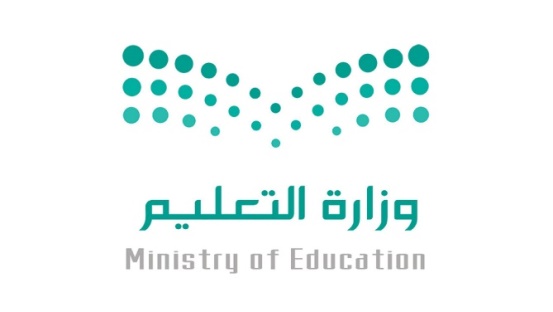 عزيزتي الطالبة : مستعينة بالله نفذي المهارات العملية التالية على جهاز الحاسب :اختبار مادة المهارات الرقميةمنتصف الفصل الدراسيللصف الأول المتوسطالفصل الدراسي الثالث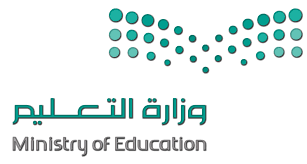 المملكة العربية السعوديةوزارة التعليمإدارة التعليم بمنطقة الجوفمتوسطة فاطمة الزهراءالسؤال الأول :  ضعي علامة    امام العبارات الصحيحة وعلامة     امام العبارات الخاطئة :  تستخدم المخططات لمقارنة القيم (         )لايمكنك استخدام العمليات الحسابية في IF (       )  في اكسل تبدأ جميع الدوال بعلامة التساوي "= "(        )في كل مره تقوم بتعديل بيانات جدولك لايجب عليك ادراج مخطط جديد انما تتعدل البيانات تلقائيا (       )في دالة IF يجب ان تستخدم علامتي التنصيص عند استخدام النص كشرط (      )السؤال الثاني :  اختاري رمز الإجابة الصحيحة فيما يلي :السؤال الثالث :  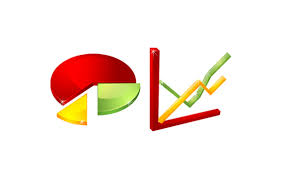 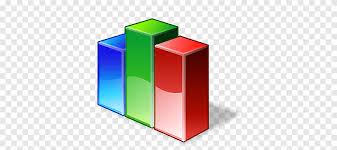 تسمّى التأثيرات التي تحدث عند الإنتقال من شريحة إلى شريحة أخرى أثناء تقديم العرض.تسمّى التأثيرات التي تحدث عند الإنتقال من شريحة إلى شريحة أخرى أثناء تقديم العرض.تسمّى التأثيرات التي تحدث عند الإنتقال من شريحة إلى شريحة أخرى أثناء تقديم العرض.تسمّى التأثيرات التي تحدث عند الإنتقال من شريحة إلى شريحة أخرى أثناء تقديم العرض.تسمّى التأثيرات التي تحدث عند الإنتقال من شريحة إلى شريحة أخرى أثناء تقديم العرض.تسمّى التأثيرات التي تحدث عند الإنتقال من شريحة إلى شريحة أخرى أثناء تقديم العرض.أ-حركاتب-تصميمج-انتقالاتيمكن إضافة صور او فيديو الى شرائح العرض التقديمي وذلك من قائمة:يمكن إضافة صور او فيديو الى شرائح العرض التقديمي وذلك من قائمة:يمكن إضافة صور او فيديو الى شرائح العرض التقديمي وذلك من قائمة:يمكن إضافة صور او فيديو الى شرائح العرض التقديمي وذلك من قائمة:يمكن إضافة صور او فيديو الى شرائح العرض التقديمي وذلك من قائمة:يمكن إضافة صور او فيديو الى شرائح العرض التقديمي وذلك من قائمة:أ-ادراجب-تحريرج-ملفيتم إضافة تأثرات حركية على محتويات الشريحة كالنصوص والصور وذلك من قائمةيتم إضافة تأثرات حركية على محتويات الشريحة كالنصوص والصور وذلك من قائمةيتم إضافة تأثرات حركية على محتويات الشريحة كالنصوص والصور وذلك من قائمةيتم إضافة تأثرات حركية على محتويات الشريحة كالنصوص والصور وذلك من قائمةيتم إضافة تأثرات حركية على محتويات الشريحة كالنصوص والصور وذلك من قائمةيتم إضافة تأثرات حركية على محتويات الشريحة كالنصوص والصور وذلك من قائمةأ-تنسيقب-حركاتج-انتقالاتلإضافة مخطط بياني في برنامج الاكسل من قائمة:لإضافة مخطط بياني في برنامج الاكسل من قائمة:لإضافة مخطط بياني في برنامج الاكسل من قائمة:لإضافة مخطط بياني في برنامج الاكسل من قائمة:لإضافة مخطط بياني في برنامج الاكسل من قائمة:لإضافة مخطط بياني في برنامج الاكسل من قائمة:أ-ادراجب-ملفج-تنسيقلإضافة الدالة المنطقية IF  من علامة تبويب :لإضافة الدالة المنطقية IF  من علامة تبويب :لإضافة الدالة المنطقية IF  من علامة تبويب :لإضافة الدالة المنطقية IF  من علامة تبويب :لإضافة الدالة المنطقية IF  من علامة تبويب :لإضافة الدالة المنطقية IF  من علامة تبويب :أ-ادراجب-ملفج-الصيغ6-طريقة العرض الأساسية في برنامج الباوربوينت:6-طريقة العرض الأساسية في برنامج الباوربوينت:6-طريقة العرض الأساسية في برنامج الباوربوينت:6-طريقة العرض الأساسية في برنامج الباوربوينت:6-طريقة العرض الأساسية في برنامج الباوربوينت:6-طريقة العرض الأساسية في برنامج الباوربوينت:أ-العاديب-فارز الشرائحج-للقراءه7- لإجراء عرض تقديمي من الشريحة الأولى يتم الضغط من لوحة المفاتيح على زر7- لإجراء عرض تقديمي من الشريحة الأولى يتم الضغط من لوحة المفاتيح على زر7- لإجراء عرض تقديمي من الشريحة الأولى يتم الضغط من لوحة المفاتيح على زر7- لإجراء عرض تقديمي من الشريحة الأولى يتم الضغط من لوحة المفاتيح على زر7- لإجراء عرض تقديمي من الشريحة الأولى يتم الضغط من لوحة المفاتيح على زر7- لإجراء عرض تقديمي من الشريحة الأولى يتم الضغط من لوحة المفاتيح على زرأ-F6ب-  F2ج-F5العمود الثانيالعمود الأولالقيمة المراد إرجاعها عند تقييم logical_test إلى خطأLogical_test1القيمة المراد إرجاعها عند تقييم logical_test إلى صوابValue_if_true2تعتبر قيمة أو تعبير منطقي يمكن تقييمه على أنه صواب أو خطأValue_if_false3مالمهارة المطلوبةالدرجةالدرجة المستحقة1افتحي برنامج الاكسل12اضيفي البيانات التالية23من خلال استخدام الدالة if  اذا كانت درجة الحرارة اكبر من 30 الطقس حار وإذا أقل الطقس بارد ( ضعي النتيجة في خانه الطقس)24من خلال استخدام الصيغ حددي الحد الأعلى والحد الأدنى .25نسقي الجدول16إدارج مخطط بياني وتنسيقة.27المجموع10